Управління освіти і науки Сумської міської ради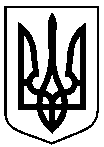 Комунальна установа Сумська загальноосвітня школа І-ІІІ ступенів №6, м. Суми, Сумської області вул. СКД, буд. 7, м. Суми, 40035,тел. (0542) 36-13-47, е-mail: school6sumy1@ukr.netКод ЄДРПОУ 14023068 НАКАЗ31.05.2021											  №125Про підсумки організаціїметодичної роботи з педагогічними кадрами у 2020-2021 навчальному році	Відповідно до Законів України «Про освіту», «Про повну загальну середню освіту», Національної стратегії розбудови безпечного і здорового освітнього середовища у Новій українській школі (схвалено Указом Президента України від 25 травня 2020 року № 195/2020), Національної стратегії розвитку освіти в Україні на 2012-2021 роки, Концепції Нової української школи (ухвалено рішенням колегії МОН України від 27.10.2016 року), Указу Президента України «Про оголошення 2020/2021 навчального року роком математичної освіти в Україні» в закладі було сплановано методичну роботу. Враховуючи професійні потреби та інтереси вчителів закладу, з метою поступового їх включення в інноваційну освітню діяльність, розвитку педагогічної творчості та професійної майстерності, а також забезпечення організаційно-методичного супроводу діяльності шкільних методичних локацій з питань удосконалення змісту роботи на компетентнісній основі, створення ефективної системи методичної роботи, спрямованої на розвиток педагогічної майстерності, творчої ініціативи працівників, удосконалення форм і методів підвищення їх кваліфікації в міжатестаційний період у закладі проводилась певна методична робота (довідка додається). Ураховуючи матеріали довідки,НАКАЗУЮ:Уважати роботу педагогічного колективу над методичною темою закладу: «Формування компетентної особистості шляхом створення інноваційно-освітнього простору в контексті вимог сучасної школи» у 2020-2021 н.р. задовільною.Заступнику директора з навчально-виховної роботи Капленко А.О.:2.1. Провести до 14 червня 2021 року консультацію з членами робочої групи з  побудови внутрішньої системи  забезпечення якості освіти у ЗЗСО (напрям        3  «Абетки директора» «Педагогічна діяльність педагогічних працівників закладу освіти») згідно з Положенням про розбудову внутрішньої системи якості освіти в КУ Сумській ЗОШ №6 (схвалено на засіданні педагогічної ради протокол №8 від 09.06.2021 року) з метою визначення напрямків роботи  над методичною темою закладу (планово-прогнозуючий етап).2.2. Провести Методичну раду, на якій проаналізувати підсумки методичної роботи за 2020-2021 н.р до 14.06.2021 року.2.3. Спланувати усі вектори методичної роботи в закладі з метою розвитку творчого потенціалу педагогів у контексті реалізації проблемної теми на     2020-2021 н.р до 05.09.2021 року.2.4. Продовжувати створення банку інформації щодо впровадження проблемної теми в освітній процес у Віртуальному методичному кабінеті, в Google-класі «Методичний кабінет» протягом 2021-2022 н.р.2.5. Сприяти  дієвій самоосвітній роботі педагогів із визначеної проблеми, зростанню рівня фахової компетентності педагогів щодо створення власного освітнього контенту (блоги, сайти тощо)  протягом 2021-2022 н.р. 2.6. Залучати вчителів освітнього закладу до друку авторських матеріалів у всеукраїнських фахових виданнях, на інтернет-платформах; участі в конкурсах професійної майстерності, тощо постійно.2.7. Використовувати в системі сайт освітнього закладу з метою інформування громадськості за напрямом  «Методична робота»  систематично. 2.8. Надавати адресну дієву допомогу педагогам з метою підвищення мотивації та професійного зростання, участі у фахових конкурсах.3. Заступникам директора з навчально-виховної роботи Капленко А.О., Лодяному В. М., Співак Т.В., Васюковій С.М., виховної роботи Акименко О.А.:3.1.	Створювати постійно  належні умови для безперервного фахового вдосконалення та підвищення професійної компетентності педагогічних працівників усіх категорій, упровадження в практичну діяльність елементів дистанційного, змішаного, перевернутого навчання.3.2.	Проводити просвітницьку роботу серед педагогічного колективу щодо дотримання «Положення про академічну доброчесність».4. Керівникам методичних об’єднань:3.1. Активізувати роботу всіх членів методичних об’єднань з метою покращення підготовки учнів до участі в різних конкурсах, турнірах, олімпіадах, змаганнях протягом 2021-22 н.р.3.2. Проаналізувати на засіданнях м/о роботу методичних об’єднань за підсумками 2020-2021 н.р. до 14 червня 2021 року.3.3. Надати пропозиції щодо організації методичної роботи в 2021-22 н.р.  до   14 червня 2021 року.4.	Керівникам семінару-практикуму з української мови Богословскій О.Б., студії професійного розвитку педагога Абжалову Р.Р., творчої групи вчителів школи І ступеня Усик С.Л., школи сучасного педагога Головач І.А., Шкут О.С.:4.1 Продовжувати вивчення та впровадження у практику викладання новітніх педагогічних технологій постійно.4.2.  Спланувати круглі столи, педагогічні кав’ярні, майстер-класи, тренінги з педагогічним колективом з метою підвищення кваліфікації вчителів до 30.08.2021 року.5. Педагогічному колективу:5.1. Продовжити роботу над методичною проблемою у 2021-2022 н.р.: «Формування компетентної особистості шляхом створення інноваційно-освітнього простору в контексті вимог сучасної школи».5.2. Забезпечити виконання Законів України «Про освіту», «Про загальну середню освіту», Концепції нової української школи, Державного стандарту початкової загальної освіти, Державного стандарту базової і повної середньої освіти в закладі освіти. 5.3.	Втілювати в  освітню діяльність  методи, що сприяють формуванню життєво важливих компетентностей, творчому розвитку вчителя та учня в інформаційному освітньому середовищі.5.4.	Удосконалювати постійно та поширювати впровадження інноваційних педагогічних технологій, інтерактивних методів, використовувати дієві застосунки для реалізації технології змішаного навчання в освітній процес.5.5.	Продовжувати постійно самоосвітню роботу з метою удосконалення навичок використання онлайн-ресурсів в освітньому процесі.5.6.	Продовжити протягом року роботу по якісній підготовці учнів до участі у Всеукраїнських учнівських олімпіадах, конкурсах, турнірах, змаганнях, інтернет-олімпіадах.5.7.	Урізноманітнювати позакласну роботу з предметів з метою підвищення інтересу учнів до їх вивчення.5.8.	Висвітлювати систематично на сторінках фахових видань, інтернет- платформах, онлайн-дошках професійних громад та власних сайтах і блогах свій педагогічний досвід.5.9.	Брати участь у  конкурсах фахової майстерності.6.	Практичному психологу Головач І.А. надавати допомогу педагогам із питання удосконалення методичної роботи на діагностичній основі. 7.	Контроль за виконанням наказу покласти на заступника директора з навчально-виховної роботи Капленко А.О..Директор                               Л.В. Новик  Ознайомлені:                          А.О. Капленко В.М. Лодяний 		О.А. Акименко 			С.М. Васюкова Т.В. Співак			С.Ю. Куценко			Т.О. Калашник О.О. Мусатова 	          О.Б. Богословська 		В.М. Власов О.В. Штокало			Т.Ю. Бага 				І.А. ГоловачС.Б. Шабаліна		О.В. Сугар	   			С.Л. Усик                                       Л.М. Сивоконь		О.С. Шкут                              Р.Р. Абжалов Додаток  до наказу								31.05.2021 №125ДовідкаМетодична робота в освітньому закладі    у 2020/2021  навчальному році була  організована на засадах  системного підхіду до створення необхідних умов для всебічного розвитку учнів, збереження та зміцнення їх здоров’я та соціальної адаптації, формування в них цілісної системи життєвих компетентностей на основі діяльнісного підходу до потреб і можливостей учнів,   спрямована на вдосконалення роботи з педагогічними кадрами, підвищення рівня фахової майстерності вчителів, їх готовності до інноваційної діяльності.Методична робота з педагогами реалізувалася відповідно до чинних нормативних документів:  Конституції України, Законів України «Про освіту», «Про повну загальну середню освіту», наказу по закладу від 03.09.2020 № 254  «Про структуру та організацію методичної роботи з педагогічними кадрами у       2020-2021 навчальному році» тощо.У 2020-2021 навчальному році педагогічний  колектив школи започаткував  роботу над методичною проблемою «Формування компетентної особистості шляхом створення інноваційно-освітнього простору в контексті вимог сучасної школи», з цією метою було затверджено перспективний план роботи закладу над методичною темою на 2020-2025 р.р., створено робочі групи над методичною темою закладу на основі вільного вибору та спільних фахових інтересів педагогів (наказ по закладу від 03.09.2020  № 254 «Про структуру та організацію методичної роботи з педагогічними кадрами у      2020-2021 навчальному році»).   	У процесі методичної роботи пріоритетними вважалися такі питання:вивчення та аналіз основних освітніх нормативних документів, програм, інструктивних матеріалів, методичних рекомендацій щодо змісту, форм та методів організації освітнього процесу;дослідження рівня ефективності застосування індивідуальної, групової та колективної форми організації методичної роботи; ознайомлення, вивчення та використання на практиці сучасних досягнень психолого-педагогічної науки, перспективного педагогічного досвіду;підвищення рівня управлінської діяльності, загальної культури педагогічного колективу; удосконалення освітнього процесу шляхом диференціації, індивідуалізації навчання, упровадження нових педагогічних технологій;проведення системи методичних заходів, спрямованих на розвиток творчих можливостей педагогів;зміцнення навчально-методичного забезпечення навчальних кабінетів;удосконалення роботи зі здібними та обдарованими учнями;надання методичної допомоги  учителям-інтернам;розвиток ініціативи й творчості, новаторських пошуків педагогів;сприяння самоосвітній фаховій діяльності педагога з метою безперервного підвищення власної кваліфікації та педагогічної майстерності;підготовка та проведення заходів, спрямованих на вдосконалення освітнього  процесу, надання практичної методичної допомоги педагогам в оволодінні сучасними методами навчання та виховання;організація якісного забезпечення освітнього процесу;проведення шкільних конкурсів та виставок творчих робіт учнів,    участь у міських та обласних заходах, спрямованих на самореалізацію обдарованих учнів;забезпечення роботи факультативів, гуртків, індивідуальних та   групових занять, спортивних секцій з метою розвитку творчих   можливостей учнів;підготовка учнів до участі у ІІ  етапі Всеукраїнських учнівських олімпіад із базових дисциплін.З метою цілеспрямованої роботи та для забезпечення колективного керівництва методичною роботою усім процесом методичної роботи в закладі керувала Методична рада на чолі з директором Новик Л.В. На засіданнях Методичної ради розглядалися та затверджувалися основні питання роботи, координувалася робота методичних об’єднань, творчих груп, школи педагогічного розвитку, студії професійного розвитку педагога,  школи сучасного педагога, постійно діючого семінару-практикуму. Протягом          2020-2021 навчального року в закладі було сплановано та проведено 5 засідань Методичної ради: «Аналіз методичної роботи за минулий рік та завдання на 2020-2021 н.р.» (протокол № 1 від 14 вересня 2020 р.), «Шляхи підвищення ефективності роботи з обдарованими учнями» (протокол № 2 від 29 жовтня 2020 р.), «Про аналіз результативності методичної роботи за І семестр          2020-2021 н.р».(протокол № 3 від 14 січня 2021 р.), «Сучасний урок у контексті дистанційного навчання» ( протокол № 4 від 31 березня 2021 року), «Підсумкова Методична рада: звіт керівників методичних об’єднань про роботу над методичною проблемою» (протокол №5 від 28.05.2021 року). При роботі педагогічного колективу закладу в 2020-2021 н.р. над методичною проблемою «Формування компетентної особистості шляхом створення інноваційно-освітнього простору в контексті вимог сучасної школи» було створено папку «Кейс теоретичних основ реалізації методичної проблеми». Адміністрацією закладу   створювала умови для розвитку особистості вчителів і  нової генерації  сучасних учнів засобами інноваційних технологій на уроках та в позаурочній діяльності в атмосфері співробітництва і конструктивної взаємодії.У закладі у 2020-2021 н.р. було створені та працювали  такі методичні підрозділи як методичні предметні об’єднання (педагогічні громади), школа педагогічної взаємодопомоги, семінар-практикум з української мови, студія професійного розвитку педагога, творча група вчителів школи І ступеня, клуб професійного розвитку вчителів школи І ступеня, школа сучасного педагога.Розроблено план заходів на 2020-2021 н.р. із запровадження внутрішньої системи забезпечення якості освіти за напрямком «Педагогічна діяльність педагогічних працівників закладу освіти», згідно якого проведена низка семінарів, майстер- класів тощо з метою творчо-пошукової діяльності у закладі, розгляду актуальних питань методичної науки. А саме:консультаційний пункт «Портфоліо як презентація професійної компетентності вчителя» (жовтень 2020 року);інформаційний меседж «Віртуальний освітній простір закладу» (жовтень 2020 року);обговорення на засіданнях  м/о шляхів  формування ключових компетентностей і наскрізних умінь здобувачів освіти (листопад 2020 року);групові консультації «Формування уявлення про ефективне застосування у закладі технологій створення, опрацювання, представлення, та спільної роботи засобами онлайн-дошки Раdlet» (жовтень-листопад 2021 року);семінар-практикум «Компетентнісний підхід до уроку. Методичний інструментарій сучасного вчителя». Модуль 1-3 (січень- лютий 2020 року), майстер-клас «Створення освітніх ресурсів (Google–сайту, блогу) як форми презентації педагогічної діяльності вчителя»	(січень-лютий 2021 року), ділова гра «Інструменти для онлайн-тестування та опитування»   (лютий 2021 року); освітні та інформаційні заходи, що спрямовані на формування в учасників освітнього процесу питання дотримання академічної доброчесності протягом  2020-2021 н.р. тощо.Вибудувана система методичної роботи, що забезпечувала  розвиток педагогічної взаємодії у закладі: створено сторінку  «Методичний порадник» на сайті закладу, онлайн-дошку  «Віртуальний методичний кабінет», Google-клас     «Методичний кабінет»,  де розміщено матеріали аналітичних досліджень, школи педагогічної взаємодопомоги, порад по створенню Е-портфоліо,  інструктивно- методичних нарад, педагогічних ради, рекомендації з впровадження компетентнісного підхіду в освіті,  інформаційно-дидактичний матеріал керівникам методичних об’єднань, керівникам робіт  МАН, молодому педагогові, матеріали курсу «Ефективні рішення Google for Education для хмарної взаємодії» тощо.У  «Методичному пораднику» висвітлено матеріали консультаційного пункту «Портфоліо як презентація професійної компетентності вчителя», інформаційні меседжі «Керівникам методичних об’єднань щодо організації роботи у 2020-2021 н.р. та оформлення теки документації»,  «Деякі питання Державного стандарту базової середньої освіти, або «Як» та «Чому» вчити дітей…» та  «Компетентнісний підхід до уроку», розміщено  методичний дайжест «Сучасний учитель: Самоосвіта педагога як складова успішного освітнього процесу», «Онлайн-життя», або безпека в інтернеті (поради вчителю «Як формувати у дітей навички цифрової грамотності»). Ці питання розглянуті на засіданнях методичних об’єднань, педагоги закладу опрацювали матеріали та використовують їх в роботі. Проведено  відео-консультацію «Використання онлайн-дошки Padlet в освітньому процесі», надані «Поради педагогам щодо застосування формувального оцінювання «Формувальне оцінювання, або як навчити учнів оціночній самостійності», розміщено матеріали методичної онлайн-наради «Віртуальний методичний простір закладу». «Віртуальний методичний кабінет» розташовано на сайті закладу. Метою цього онлайн-застосунку є  максимальне полегшення доступу педагогічного колективу до інформаційних ресурсів, які повсякденно  використовуються  в освітньому процесі. Він сприяє створенню єдиного інформаційно-методичного простору для більш якісного забезпечення інформаційної підтримки, інноваційної діяльності предметних методичних об'єднань; підвищенню професійної компетентності вчителів; розширенню зони співпраці між  вчителями; підвищенню ефективності використання методичних ресурсів. Дуже швидко тут можна знайти всі нормативні документи, методичні рекомендації, покликання на курси підвищення кваліфікації, корисні ресурси для вчителя, методичні розробки вчителів закладу тощо.Протягом навчального  року  проведено   групові консультації «Формування уявлення про ефективне застосування у закладі технологій створення, опрацювання, представлення та спільної роботи засобами онлайн-дошки Раdlet» та створено на сайті закладу онлан-дошки професійних громад «Творча родина» вчителів початкової школи,  «Філологічний клуб» вчителів української мови та літератури, зарубіжної літератури, «Формула успіху» вчителів математики, «Скарбничка творчого педагога» вчителів суспільно-гуманітарного циклу, «Лабораторія природи» вчителів природничого циклу, «Територія спорту» вчителів фізичної культури, «Happy english» вчителів англійської мови, «Мистецька громада» вчителів художньо-естетичного циклу, «Педагогічна кав’ярня» класних керівників. На цих онлайн-дошках педагоги закладу розміщують методичні матеріали, власні наробки, обмінюються досвідом. Потрібно відзначити роботу в цьому напрямку  вчителя історії Калашник Т.О., вчителів української мови та літератури: Бондар Т.Л.,   Павленко А.С., Колотило О.В., Богословської О.Б., Землянко О.В,           Лопатки К.М., вчителя фізики Артюшенко О.М., інформатики Штокало О.В., Абжалова Р.Р., основ здоров’я Кичань А.О., хімії Радченко Л.П.,  трудового начання Баги Т.Ю., Максименко І.І., Рудня І.І., вчителів початкової школи: Решетниченко С.Л,  Борзаниці Ю.Г., Світенко Г.М., Абрамчук І.М., вчителя фізичної культури Заставного А.С., вчителя англійської мови Тутову І.В.   Методична робота у закладі була направлена на реалізацію методичної проблеми через інтенсивні пошуки нових тенденцій у  впровадженні інноваційних технологій в освітній процес закладу освіти  як важливого засобу розвитку особистості учнів і викладачів; активізацію творчості педагогів шляхом їх залучення до оволодіння новими засобами  професійної діяльності; створення умов для самореалізації та самовдосконалення особистості як вчителя, так і учня; трансформацію інноваційних технологій, перспективного педагогічного досвіду в практичну діяльність.У звязку з цим у закладі плідно працювали 3 студії професійного розвитку педагога. Діяльність студії професійного розвитку педагогів щодо створення інформаційного простору, використання інформаційних ресурсів та комунікацій між учасниками освітнього процесу побудована згідно плану, що затверджений Методичною радою (протокол засідання МР від 14 вересня       2020р. № 1)  та оприлюднений у Віртуальному методичному кабінеті. Студія професійного розвитку – це об’єднання педагогів, які протягом усього навчального року працюють над проблемою втілення ІКТ в освітній процес, водночас систематично підвищують свою майстерність відповідно індивідуального для кожного вчителя плану самоосвіти. Було проведено чотири навчальних заняття згідно плану роботи: «G suite for education в освітньому процесі»,  «Можливості додатків Google для навчання, практика їх реалізації»,  презентація «Асистента» - внутрішньо шкільного віртуального помічника, обговорення особливостей застосування платформи Google Workspace for Education в умовах дистанційного навчання. Крім того  відбувалося навчально-методичне консультування педагогів освітнього закладу з питань впровадження ІКТ в освітній процес.В закладі працювала «Школа сучасного педагога» згідно плану роботи. Проведені індивідуальні бесіди з класними керівниками з теми «Ефективне спілкування та робота в команді», "Конструктивне вирішення конфліктів", засідання з тем "Чому важливо навчитися опановувати себе та керувати своїми емоціями", "Робота класного керівника щодо профілактики емоційних розладів у дітей", "Дозволь собі бути щасливим!", розміщено поради на сайті закладу "Торгівля людьми: що необхідно знати кожному", "Булінг. Як допомогти дитині"."Школа інноваційних технологій", до якої входять вчителі початкових класів, згідно плану роботи провела чотири засідання: «Нова українська школа - новий зміст освіти», «Системно- діяльнісний підхід як філософія освіти початкової школи. Мовно- літературна освітня галузь», «Педагогика партнерства як ключовий компонент Нової української школи. Математична освітня галузь», «Узагальнення напрацювань творчої групи та оформлення методичних рекомендацій вчителям». Метою роботи було  активізувати творчу професійну діяльність вчителів, впровадження інноваційних технологій та пошук ефективних шляхів їх застосування та створення навчально-методичного посібника для вчителів початкових класів «Використання інноваційних технологій в освітньому процесі в початковій школі». Електронний посібник розміщено на дошці «Творча родина»   професійної громади вителів початкових класів, методичні рекомендації вчителям розміщено в Google-класі «Методичний кабінет». Станом на кінець 2020-2021 н.р. освітній заклад на 100% укомплектований педагогічними працівниками. У закладі працює                      78 педагогічних працівників, із них мають кваліфікаційну категорію «спеціаліст вищої категорії» – 38 учителів, кваліфікаційну категорію «спеціаліст                    І категорії» – 10, кваліфікаційну категорію «спеціаліст ІІ категорії» – 16, кваліфікаційну категорію «спеціаліст» – 14, педагогічне звання «учитель-методист» – 2, педагогічне звання «старший учитель» – 20 учителів. Середній вік педагогів становив 43,2 років.Методична робота сприяла підвищенню фахового рівня вчителів. Так, протягом навчального року пройшли чергову атестацію 21 учитель, було присвоєно кваліфікаційну категорію «спеціаліст ІІ категорії» – 7 вчителям, «спеціаліст І категорії» – 3, «спеціаліст вищої категорії» – 3, встановлено відповідність раніше присвоєної кваліфікаційної категорії   «спеціаліст вищої категорії»- 5,  встановлено відповідність раніше присвоєної кваліфікаційної категорії   «спеціаліст вищої категорії» та  підтверджено педагогічне звання «старший учитель» –3 . Курсову перепідготовку при Сумському обласному інституті післядипломної педагогічної освіти протягом 2020-2021 навчального року пройшли 44 учителя. Крім того всі вчителі закладу підвищували свій рівень професійної компетентності на онлайн-вебінарах, флеш-семінарах, онлайн –курсах, освітніх івентах, онлайн-тренінгах: курс «Ефективні рішення Google for Education для хмарної взаємодії» для педагогічних працівників закладів загальної середньої освіти (Google Україна за активної підтримки МОН),  курс «Інтерактивне навчання» на Національній онлайн-платформі з цифрової грамотності, онлайн-курс «Академічна доброчесність» на платформі «Edera», онлайн-курс “Word та Excel: інструменти і лайфхаки”  на платформі “Prometheus”, курс «Боротьба з корупцією» (платформа масових відкритих онлайн-курсів Prometheus), онлайн-курс для вчителів та керівників шкіл про дистанційне навчання «Про дистанційний та змішаний формати навчання» (студія онлайн освіти «EdEra), треніг за програмою  Lions quest  «Соціальні та емоційні компетентності  ХХІ століття», вебінар «Цифрові інструменти Google для організації ефективного зворотного зв’язку між учасниками освітнього процесу під час дистанційного навчання» (платформа «Академії цифрового розвитку»), онлайн-зустріч «Антикорупційні інструменти в дії» (у рамках проєкту «Освіта без корупції» від EdCamp та USAID «ВзаємоДія» тощо. В цілому педагоги обрали більше 80 різноманітних заходів для самоосвіти.Звіти вчителів, які пройшли курсову перепідготовку, заслуховувалися на засіданнях методичних об’єднань протягом навчального року.	Протягом 2020-2021 н.р. заклад освіти працював за багатьма напрямами методичної роботи.	Школа входить до мережі закладів освіти м.Суми, які здійснюють експериментальну роботу всеукраїнського рівня:У закладі освіти реалізується напрям інноваційної діяльності «Європейська мережа шкіл сприяння здоров’ю» (шкільний координатор – учитель предмета «Основи здоров’я» Радченко Л.П.).Учителі закладу протягом 2020-2021 н.р. брали участь у міжнародних, всеукраїнських, міських проєктах:                                          професійні проєкти: учителі української мови та літератури Лопатка К. М., Землянко О.В.,  Богословська О.Б.,  учитель історії Калашник Т.О. у Всеукраїнському проєкті від IREX  «Вивчай та розрізняй: інфо-медійна грамотність»; учитель англійської мови Афанасенко Т.В., вихователь ГПД Андрухова В.В. у міському проєкті  «Упровадження елементів STEM-освіти: від теорії до практики»; заступник з НВР Капленко А.О., учитель початкових класів  Щур Н.В., учителі англійської мови Грицай С.П., Потапова А.О., Грінфельд Н.В.,   Черевко А.Л., української мови та літератури Павленко А.С., Землянко О.В., Колотило О.В., Кравченко В.М. у міському проєкті  «Психологічна компетентність як основа  професійного становлення педагога»; учителі англійської мови Черевко А.Л., української мови та літератури Лопатка К. М., Богословська О.Б., Бондар Т.Л., початкових класів  Щур Н.В., заступник з НВР Капленко А.О. у міському  проєкті  «Територія цифрової компетентності»; учитель фізичної культури Заставний А.А у міському проєкті «Здоров’я – заради майбутнього»;учителі трудового навчання Рудень І.І., початкових класів        Заведенко О.Ф.,  української мови та літератури Фіалковська Т.І., історії Калашник Т.О. у міському  проєкті  «Краєзнавчий путівник Сумщиною»;практичний психолог Головач І.А. у обласному дистанційниному проєкті "Мій світ психології'.навчальні проєкти:учитель початкових класів Самойленко Л. В.  з 2018 року постійно бере участь у міжнародному проєкті «Матіфік в Україні»; учителі інформатики Омельченко Т.В., Пятаченко Л.М., математики Капленко А.В брали участь у міжнародному україно-естонському проєкті «Міксіке» в Україні з усного рахунку «Прангліміне»;учитель інформатики Штокало О. В. із 2016 року учасниця  робочої групи в рамках реалізації Європейського проєкту «Європейські освітні ініціативи» з надання сучасної IT-освіти у закладах освіти; координатор міського освітнього проєкту «Стань ІТ-шником»; з 2020 року бере участь в роботі міського проєкту «ІТ-кластер Суми», а також  член менторської підтримки СумДУ;учитель біології та природознавства Кичань А.О.  в рамках соціального проєкту ДТЕК: "Енергоефективні школи: нова генерація" брала участь  у конкурсі стартапів "Екомрія". виховні проекти:заступник з НВР Васюкова С.М., учителі  початкових класів Сивоконь Л.М., Сугар О.В., Ковалевська А. В, Щур Н.В., Карпенко Л.І., Решетніченко С.Л., Дегтярьова О.В.,  Світенко Г.М., класні керівники Капленко А.О., Бондар Т.Л.,  – у Всеукраїнському проєкті «Healthy Schools: заради здорових і радісних школярів»;класні керівники Тутова І.В., Бондар Т.Л., Колотило О.В., Павленко А.С., Капленко А.О., Капленко А.В., Богословська О.Б.,  Бондар Т.Л. проводили  урок «Задля безпеки дітей в Інтернеті» в рамках освітнього проєкту «#stop_sexтинг»;учитель початкових класів Борзаниця Ю.Г. у міському  етапі обласної краєзнавчої експедиції учнівської молоді "Сумщина в міфах та легендах" в рамках обласного  соціально-освітнього національно-патріотичного проєкту «Голос крові:ми - Українці!»;учителі брали участь у Всеукраїнських змаганнях шкільних команд з правил безпеки дорожнього руху Хештег-Марафон #SafetyChallenge  (координатори Шкут О.С., Головач І.А.)Протягом навчального року вчителі закладу не тільки брали участь у експериментальній роботі, у проєктах різних рівнів, а й презентували свій досвід на міжнародному, обласному та міському   рівнях.Учитель історії Калашник Т.О. виступала на  засіданні міждисциплінарної цільової творчої групи зі своїми напрацюваннями в галузі «Краєзнавство» (08.12.2020 р., СОІППО, http://www.soippo.edu.ua/index.php/4077-zasidannya-mizhdistsiplinarnoji-tsilovoji-tvorchoji-grupi-vchiteliv-m-sumi); представляла онлайн-кластер «Краєзнавчий путівник Сумщиною», презентувала  гру «Видатні діячі Сумщини» (03.03.2021 р., ЦПРПП). Також педагог на міському методичному об’єднанні учителів суспільно-гуманітарних дисциплін ділилася досвідом з підготовки дистанційних уроків (31.03.2021 р., ЦПРПП), на міському методичному об’єднанні вчителів хімії, біології, географії представляла напрацювання з теми  «Створення власних відеоуроків шляхом використання відеоредактора» (30.10.2020 р., ЦПРПП). Калашник Т.О. активно працювала в міждисциплінарній цільовій творчій групі вчителів м. Сум.Учитель фізичної культури Заставний А.С. представляв технології, які впроваджує в освітній діяльності, на науково-практичному  семінарі "Фітнес-школа" (16.02.2021 р.), на  2 етапі ХІ міжнародної науково-практичної конференції «Освіта і здоров'я» виступав з доповіддю на тему: "Інноваційні технології сучасної української школи" (16.04 2021 р). Заступник директора з НВР Капленко А.О. презентувала власний досвід по спільній взаємодії з учасниками освітнього процесу за допомогою власного сайту на засіданні міського методичного обєднання вчителів української мови та літератури (15.09.2020).Учитель фізики Артюшенко О.М. виступала на педагогічному практикумі для вчителів міста «Готуємося до ЗНО-2021. Розв’язування завдань ЗНО з фізики відкритої форми» (ЦПРППР) (05.05.2021), долучена до фокус-групи «Інтегровані уроки», де  презентувала власний інтегрований урок фізики з математикою «Застосування похідної до розв’язування задач на змінний електричний струм» (15.04. 2021р.).Протягом 2020-2021 н.р. учителі закладу з метою підвищення фахового рівня брали участь у конференціях, вебінарах, семінарах – практикумах, тренінгах   міжнародного, всеукраїнського рівнів:22 педагога  брали   участь у тренінгу за програмою Lions Quest (“Соціальні та емоційні компетенції ХХІ століття”) , який проходив 01-02.04.2021р.на базі закладу,  та отримали сертифікати;14 вчителів закладу були учасниками вебінару «Цифрові інструменти Google для організації ефективного зворотнього зв’язку між учасниками освітнього процесу під час дистанційного навчання» та отримали сертифікати;заступник з НВР Капленко А.О. брала участь у  V Всеукраїнській науково-методичної практичної конференції «Особистісно-професійна компетентність педагога: теорія і практика» в онлайн-режимі з доповіддю «Розвиток творчих здібностей учнів в освітньому процесі» (04.03.2021 р.), у міжнародній науково-практичній інтернет-конференції молодих дослідників «Інновації в науці: сучасний вимір» з тезами «Розвиток творчих здібностей учнів» (22.04. 2021 р.), у V Всеукраїнській науково-практичній інтернет-конференції «Інноваційні технології розвитку особистісно-професійної компетентності педагогів в умовах післядипломної освіти» з виступом «Використання онлайн-дошки Рadlet для спільної взаємодії в закладі освіти» ( 27.05.2021 р.);учитель початкових класів Самойленко Л.В. була учасницею Всеукраїнської науково-практичної конференції  «Перспективи розвитку педагогічної науки: досвід роботи вчителів» з доповіддю «Реалізація здоров’язбережувальних технології в освітньому процесі Нової української школи» (м. Вінниця, 30.11. 2020 р.), IV Всеукраїнської Інтернет-конференції «Здоров'я як особистий, освітній і суспільний феномен!» з доповіддю «Інноваційні оздоровчі технології навчання молодших школярів»           (26.11.2020 р.);  учитель англійської мови Потапова А.О. на  Всеукраїнській науковій інтернет-конференції «Макаренківські читання: філологічні та методичні студії» виступила з доповіддю «Конфліктний дискурс як об’єкт сучасних лінгвістичних досліджень» (28-29.04. 2021 р.);учитель історії Калашник Т.О. брала участь у  Всеукраїнській науково-практичній інтернет-конференції «Сумські історико-краєзнавчі студії» (05.11.2020 р.), у Міжнародній онлайн-конференції «Уроки Холокосту в мінливому світі» (25-27.01. 2021 р.);учителі англійської мови Дихтяренко Т.О., Тутова І.В. були учасницями Всеукраїнської наукової конференції «Перспективи та способи впровадження СТЕМ- освіти в навчальну діяльність» ( 11.10.2020 р.);учитель англійської мови Дегтяренко Т.О брала участь у міжнародній онлайн конференції “Crowddreaming: Youth Co-Create Digital Culture (29.03.2021);учителі англіської мови Мусатова О.О., Черевко А.Л. у Всеукраїнськй інтернет-конференції «Підвищення кваліфікації вчителів: через самоосвіту до професійного зростання» (21.11. 2020 р.);учитель англійської мови Тутова І.В. – участь у міжнародній онлайн конференції “Crowddreaming: Youth Co-Create Digital Culture” (25.03.2021);учитель англійської мови Черевко А.Л. - вебінар для педагогів, які працюють за інноваційною освітньою системою Анжеліки Цимбалару «Світ чекає крилатих» з тем: «Особливості навчання англійської мови у 3 класі» (20.08.2020 р.), «Особливості організації дистанційного навчання учнів» (21.08.2020 р.), вебінар «Best ways to engage your learners», організований видавництвом MM Publications (23.09.2020 р.);учитель початкових класів Лиштван О.А - у Всеукраїнській науковій конференції «Перспективи та способи впровадження STEM-освіти в навчальну діяльність» ( 21.04.2021 р.);учитель початкових класів Дегтярьова О. В. – у  Всеукраїнській науково-практичній онлайн-конференції «Результативна початкова освіта» (12.01.2021р.), у Всеукраїнській науковій онлайн конференції «Професійне зростання через самоосвіту. Особливості онлайн-уроку в початковій школі» (17.01.2021р),   у Всеукраїнській практичній онлайн-конференції «Сучасні освітні технології. Інструменти підвищення якості освіти.» (23.01.2021р.), у Всеукраїнській науковій онлайн-конференції «Застосування ІТ-технологій онлайн сервісів під час побудови освітнього процесу.» (30.01.2021р.);     учитель української мови та літератури Землянко О.В. - участь у конференції Харківського регіонального центру якості освіти «ЗНО2021» (03.02.2021р.);учитель математики Капленко А.В.- участь у вебінарах «Активізація та зосередження учнів покоління Z» (21.10.2020),  «Психологічна підгтовка школярів до участі в конкурсах і олімпіадах» (22.10.2020); учитель інформатики Омельченко Т.В., Калько О.М., Штокало О.В., учителі математики  Сергієнко С.А., Капленко А.В., Пятаченко Л.М., учитель фізики Лісниченко Я.В., Артюшенко О.М.  брали участь у VІ науково-методичній сесії фізико-математичного фестивалю «Актуальні питання     фізико-математичної освіти в рамках концепції «Нова українська школа» СумДПУ ім.А.С.Макаренка (28.10.2020 р);учитель історії Калашник Т.О. була учасницею міжнародного  семінару «Усна історія: теорія і практика» (31.03.21-01.04.2021р),  організованого чеською громадською організацією «Асоціація з міжнародних питань» у співпраці з Українським інститутом національної пам’яті та Українською асоціацією усної історії;учитель початкових класів Карпенко Л.І.  у .науково-практичному семінарі «Всеукраїнський інноваційний освітній проєкт «Я-дослідник 2,0» (11.03.2021р.), онлайн-засіданні флеш-семінару «Виклики дистанційної освіти» (24.02.2021р.);учитель англійської мови Грицай С.П.- участь у  Всеукраїнській інтернет -конференції «Навчальний рік 2020-2021: виклики та можливості», у вебінарах «Формування навичок майбутнього на уроках іноземної мови»,  «Думай про мову. Думай про Україну», в онлайн-тренінгах «Смартфон як один із інструментів урізноманітнення навчання в сучасному освітньому просторі», «Особливості навчання англійської мови в старших класах» від ТОВ Dinternal Education, «Збалансований урок англійської мови у початковій школі» від ТОВ Dinternal Education;Педагоги закладу Підвищували фахову майстерність, беручи участь у обласних, міських семінарах, конференціях, вебінарах  протягом 2020-2021 н.р.:керівник закладу Новик Л.В., учитель географії Іваненко-Гребець Л.П. – в обласному семінарі "Інтеграція освітнього процесу як чинник розвитку пізнавальної активності учнів" (10.09.2020 р., СОІППО);учителі хімії Радченко Л.П., Куценко С.Ю.-  в обласному семінарі «Актуальні питання навчання хімії в закладах загальної середньої освіти в 2020-2021 н.р.» (08.09.2020 р., СОІППО), обласному семінарі-практикумі «Готовність учителів хімії до реалізації практичної складової програми з хімії»   (16.11.2020  р., СОІППО);заступник директора з НВР Акименко О.А., учителі історії  Власов В.М., Калашник Т.О. – у  обласному вебінарі-нараді «Зовнішнє незалежне оцінювання: результати 2020  року. Орієнтири на 2021 рік» (05.11.2020 р., СОІППО), обласному онлайн-семінарі «Інтеграція змісту соціогуманітарних та природничих навчальних предметів у новій українській школі» для учителів історії та географії закладів загальної середньої освіти (12. 10. 2020 р., СОІППО),  в онлайн-зустрічі  з І. Щупаком «Ефективні методики викладання історії і нові «паперові»/«мультимедійні» підручники» (09.03.2021 р.); учитель історії Калашник Т.О.-  в обласному онлайн-семінарі «Інноваційні підходи до навчання обдарованої учнівської молоді» (18.11.2020 р.), у педагогічній зустрічі «Підготовка до ЗНО з історії України» з Мокрогуз О.П., кандидатом педагогічних наук, доцентом, завідувачем кафедри суспільних дисциплін та методики їх викладання ЧОІППО (01.04.2021р., СОІППО);учитель історії Власов В.М., учителі англійської мови  Мусатова О.О., Черевко А.Л. в онлайн-зустрічі з Вікторією Щербаковою переможницею премії Global Teachers Price Ukraine у номінації «Вибір серцем». Організатор Управління Державної служби якості освіти у Сумській області ( 03.10.2020 р.);учителі англійської мови Мусатова О.О., Афанасенко Т.В., Грицай С.П.- у міському вебінарі «Організація  дистанційного навчання та проведення ІІ туру Всеукраїнської учнівської олімпіади з іноземних мов (29.10.2020 р.);учитель англійської мови Мусатова О. О. - обласний методичний онлайн-марафон «Організований початок 2020-2021 н.р. компетентнісно-інтегрований підхід». (25.08.2020 р., СОІППО спільно з Державною  службою якості освіти в Сумській області);учителі математики Сергієнко С.А.,  Хижняк Л.Б.-  в обласному онлайн-семінарі «Формування медіаграмотності в процесі навчання математики учнів» (06.05.2021 р.,  СОІППО); учителі історії Власов В.М. - в онлайн-стартапі професійного партнерства для вчителів історії (13.01.2021р.), онлайн-семінарах «Усна історія: теорія і практика» для вчителів історії (01.04.2021р.), «Ярмарок лайфхаків з підготовки до ЗНО з історії України» для вчителів громадянської історичної освітньої галузі (23.02.2021р.);учитель початкових класів Сивоконь Л.М., Заіченко О. Л., Бабенко Л.М. у обласному  науково- практичному онлайн-семінарі «Як підготувати успішну особистість: інноваційні технології в освітньому процесі (27.04.2021р., СОІППО), в освітньому дайджесті «Нова українська школа – нові підходи до навчання» (01.04 2021 р.);учитель початкових класів Решетниченко С. О. – в  обласному  тренінгу «Дистанційка РRO «Розвиток професійних компетентностей, формування здобувачів освіти спільних вмінь для ключових компетентностей» (15.10.2020);     учителі української мови Бондар Т.Л., Землянко О.В. - у флештренінгу «Підготовка учнів до ЗНО: виконання тестових завдань» (28.01.21р., ЦПРПП), у роботі методичного лабіринту «Підготовка учнів до ЗНО:робота з текстом, виконання завдань з відкритими відповідями.»( 06.04.21 р.,  ЦПРПП);учителі української мови Богословська О.Б., Павленко А.С. - учасниці міської фокус-групи засідання круглих столів «Компетентнісно зорієнтований урок літератури рідного краю: теорія і практика». ( 26.02.2021 р., 01.04.2021 р.).Учителі закладу брали участь у конкурсах фахової майстерності та отримали відзнаки: учитель історії Калашник Т.О.–  у І етапі V Міжнародного міждисциплінарного конкурсу наукових і мистецьких робіт імені Володимира Маняка та Лідії Коваленко, ІІ місце;учителі початкових класів Сивоконь  Л.М., Заїченко О.Л. у VI Всеукраїнського інтернет-конкурсу «Учитель року – 2021» за версією науково-популярного природничого журналу «Колосок» -лауреати;практичний психолог Головач І.А.- у  Міжнародному конкурсі психологів      «Психолог-2021» , ІІІ місце.Педагоги вивчали актуальні проблеми дидактики та методики викладання предметів, знайомилися з елементами тайм-менеджменту при плануванні уроку, використовували інтерактивні додатки, працювали над створенням інтерактивної дошки Padlet, створювали завдання на онлайн- ресурсах Wordwoll, Kahoot,  навчальні вікторини на платформі Classtime, друкували власні матеріали у фахових виданнях, на електронних ресурсах. Протягом 2020-2021 н.р.  учителі закладу  надрукували 87 власних матеріалів, які увійшли до анотованого каталогу друкованих робіт учителів закладу, розташованого на сайті закладу    (Режим доступу: https://cutt.ly/2nPNkY8 ).Педагоги закладу брали участь у заходах виховного спрямуваня:заступник директора з виховної роботи Акименко О.А, працівники психологічної служби Головач І.А., Шкут О.С. взяли участь в онлайн-форумі «Якісна освіта – безпечне освітнє середовище (09.04.2021 р.) ;педагог-організатор Гончаренко В.В. разом з президентом Демократичної Шкільної Республіки, ученицею  11-Б класу Дяденко Олександрою, підготувала виступ на тему «Як особисто я можу вплинути на…» або «Що особисто я можу зробити для…», з яким Діденко О. посіла ІІ місце;педагог-організатор Гончаренко В.В. підготувала ученицю 10-Б класу Аксьоненко Софію до І-го етапу Всеукраїнського навчального проекту  IX Школи з громадянської та волонтерської участі й патріотичного виховання «Агенти змін» ;учителі трудового навчання Бага Т.Ю., Максименко І.І у рамках Всеукраїнської акції «Подарунок для пухнастого» разом з ученицями 8-9-их класів на уроках трудового навчання виготовили своїми руками 15 лежаків, які були передані 09.03.2021 р. у Центр перетримки тварин ;Заставний А.А, керівник гуртка військово-патріотичного спрямування «Юний рятувальник, та учні 9 класів прийняли участь у Всеукраїнському конкурсі «День без мобільного телефона» для учнів 5-9 класів, який проходив з 04 лютого по 06 березня на освітньому проекті «На Урок» ;педагоги, учні та батьки долучилися до благодійної акції БФ «Щаслива лапа» (збір корму для безпритульних тварин Сумського центру перетримки);учителі української мови та літератури Колотило О.В., Землянко О.В    та учні 10-Б класу Одинцова Марія,  Богатир Ян узяли участь у Всеукраїнському арт-челенджі «Слово, чому ти не твердая криця!»;педагоги закладу взяли участь у заходах у межах Всеукраїнської акції «16 днів проти насильства», які спрямовані на формування культури ґендерної рівності, навичок протидії домашньому насильству та запобігання торгівлі людьми (онлайн бесіда-застереження «Зупини насильство – захисти себе!» за участі працівників юнацького відділу Сумської центральної міської бібліотеки ім. Т.Г. Шевченка (зав. бібліотеки Лисицька О.І., класний керівник10-А кл.  Артюшенко О.М., засідання «Школи сучасного педагога» з теми «Чому важливо навчитися опановувати себе та керувати своїми емоціями» (соціальний педагог Шкут О.С., практичний психолог Головач І.А.)) ;учителі закладу разом  з  представниками учнівського, батьківського та колективів з 03.11 по 01.12.2020 р. долчилися до  акції «Дякую тобі, лікарю!», висвітлюючи роботи в соціальних мережах під хештегом #позашкілля_сумщини_«дякую тобі, лікарю!» (відповідальна педагог-організатор Гончаренко В.В.).Педагоги  закладу Акименко О.А., Васюкова С.М., Капленко А.О.  приймали участь у міжнародній події ЕдМандри-Швеція,  яка відбуваласяся у рамках проєкту «Трамплін до рівності», що реалізується UNFPA, Фондом ООН у галузі народонаселення в Україні за фінансової підтримки Швеції та отримали посвідку міжнародного зразка про підвищення кваліфікації. Учителі закладу беруть активну участь у методичній роботі на рівні міста, працюють у міських творчих групах над дослідженням різних аспектів упровадження інноваційних освітніх технологій в освітній процес. Входять  до складу міських творчих груп учителі Богословська О.Б, Павленко А.С, Бондар Т.Л., Артюшенко О.М., Штокало О.В., Калашник Т.О. та інші.У системі використовують хмарні технології вчителі закладу: учителі географії, біології Новик Л.В., Іваненко-Гребець Л.П., Співак Т.В., Баклай Л.В.;учителі історії Акименко О.А., Калашник Т.О., Власов В.М.; учителі інформатики, фізики, математики Штокало О.В., Калько О.М., Омельченко Т.В., Подоляк В.Б., Артюшенко О.М.;учитель зарубіжної літератури Капленко А.О.;учителі української мови та літератури Лопатка К.М., Павленко А.С., Колотило О.В., Богословська О.Б., Бондар Т.Л.;учителі початкових класів Самойленко Л.В., Шерстюк Г.І., Васюкова С.М., Лиштван О.А., Заіченко О.Л.;педагог-організатор Гончаренко В.В.;практичний психолог Головач І.А.;соціальний педагог Шкут О.С. та інші.Із січня 2017 року вчителі початкової школи працюють на основі освітньої платформи VCHY.COM.UA, з базовим онлайн-курсом Вчи.юа з математики.  	Учителі мають власні сайти та блоги: Калашник Т.О. 			ktateahis.jimdo.comКичань А.О. 			annadushka.jimdo.comКовальова О.М.			olenakovalova.jimdo.comСайт шкільного музею		musskarb3skd.jimdo.comКапленко А.О.                        https://www.pokavuemo.pp.ua/головна-сторінкаІнформація про заклад, методичну роботу, проведені педагогічні ради, семінари, перелік друкованих робіт вчителів та інше  висвітлюється на сайті закладу (http://zosh6.sumy.ua); на сторінках у Facebook «Патрульної поліції Сумської області» та загальнодоступної групи «Комунальна установа Сумська загальноосвітня школа І-ІІІ ступенів №6», адміністратором якої є       Гончаренко В.В.Протягом 2020-2021 н.р. учителі закладу були залучені методистами СОІППО для роботи в складі журі олімпіад та конкурсів. Так, членами журі ІІ етапу Всеукраїнських учнівських олімпіад були Богословська О.Б., Бондар Т.Л., Павленко А.С., Афанасенко Т.В., Хижняк Л.Б., Сергієнко С.А., Штокало О.В., Артюшенко О.М., Іваненко-Гребець Л.П., Співак Т.В., Рудень І.І.,            Радченко Л.П., Куценко С.Ю. Лопатка К.М. є екзаменатором Харківського регіонального центру оцінювання якості освіти з української мови та літератури.У 2020-2021 н.р. учителі закладу проводили відповідну роботу з обдарованими учнями з предметів. І етап Всеукраїнських учнівських олімпіад у 2020-2021 н. р. проводився очно та дистанційно з предметів українська мова та література, англійська мова, історія, математика, фізика, астрономія, хімія, біологія, географія, інформатика, правознавство, трудове навчання. Взяли участь 293 учня, з них 43 учня посіли І-ІІ місця та заявлені на участь у ІІ етапі.Участь учнів у  ІІ етапі Всеукраїнських учнівських олімпіад у              2020-2021  навчальному році  у листопаді-грудні 2020 року була організована в онлайн-форматі за допомогою сервісів Google Meet та Google Classroom та забезпечена дистанційна участь учнів освітнього закладу у ІІ етапі  Всеукраїнських учнівських олімпіад з предметів: українська мова та література, трудове навчання, історія, англійська мова, біологія, інформатика, географія, правознавство, фізика, математика, хімія, інформаційні технології.Учитель інформатики Штокало О.В. здійснювала реєстрацію учасників        ІІ етапу Всеукраїнських учнівських олімпіад у Google-формі за надісланим посиланням. Учителі інформатики  Штокало О.В., Подоляк В.Б.,  Абжалов Р.Р.,        Калько О.М., Омельченко Т.В. забезпечували технічний супровід онлайн - проведення ІІ етапу Всеукраїнських учнівських олімпіад із навчальних предметів.У ІІ етапі Всеукраїнських учнівських олімпіад було заявлено 43 учня, взяли участь 27 учнів закладу за згодою батьків, що становить 9,2% від  кількості учнів, що брали участь у І етапі Олімпіади (у минулому навчальному році брали участь 43 учні закладу, що становить 9% кількості учнів                    7-11 класів).Із 27 учасників ІІ етапу Всеукраїнських учнівських олімпіад 4 учня (14,8%) (наказ управління освіти і науки Сумської міської ради від 29.12.2020 № 519 «Про підсумки проведення ІІ етапу Всеукраїнських учнівських олімпіад у   2020-2021н.р.»)  посіли призові місця (у порівнянні з минулим навчальним роком таких учнів було10 учнів (24%)), що на 5,2%  менше, ніж  минулого навчального року.         Найкращі показники виступу команд у ІІ етапі Всеукраїнських учнівських олімпіад мають учителі інформатики – 100% (Штокало О.В.), правознавства – 100% (Калашник Т.О.),  трудового навчання – 50% (Рудень І.І.), хімії – 50% (Куценко С.Ю).	  Невисокими, в порівнянні з минулим роком,  є результати вчителів української мови, історії, географії, стабільно невисокими є результати вчителів англійської мови.       Вчитель Кравченко В.М. підготувала до участі у  ІІ етапі ХХІ Міжнародного конкурсу з української мови імені Петра Яцика - Карпенко Богдану, 7-Г. Учитель Колотило О.В. разом з ученицею 8-А класу Макаровою А. вибороли ІІ місце у  ІІ етап Х Міжнародного мовно-літературного конкурсу учнівської та студентської молоді імені Тараса Шевченка  .    Педагоги закладу готували учнів до  участі в   інтерактивних конкурсах предметного та виховного спрямування: з української мови у Всеукраїнській дистанційній олімпіаді "Зима-2021"(освітній портал «Всеосвіта») учні  отримали дипломи учасників та  переможців  (І місце - 7 учнів, ІІ місце - 6 , ІІІ місце - 6, учасник – 1( вчителі Богословська О.Б.,  Сивоконь Л.М.);з української мови у Всеукраїнській дистанційній олімпіаді «Весна-2021»  (освітній портал «Всеосвіта») брали участь 19 учнів: ІІ місце- 3 учні, ІІІ місце- 3 учні,  учасники- 13 учнів (вчитель Бабенко Л. М.);з  української літератури у  Всеукраїнському арт-челенджі «Слово, чому ти не твердая криця!» 2020 взяли участь 19 учнів, перемогла учениця 10-Б класу  Одинцова Марія (вчитель Колотило О.В.);з біології у Міжнародному природничому інтерактивному конкурсі "Колосок" (161 учень 1-11 класів, із них 44 «золотих колоска», 9 «срібних», 108 – учасники, шкільний координатор  Баклай Л.В.);до  фіналу конкурсу «Стань ІТ-шником» в онлайн-  режимі під керівництвом Штокало О.В.  учні посіли  одне ІІ місце,  чотири ІІІ місця з інформатики у Міжнародному конкурсі з інформатики та комп’ютерної вправності “Бобер 2020” 75 учнів 2-8-х класів: 3 мають «відмінний» результат, 28 – «добрий» , 44- «учасник» (шкільний  координатор конкурсу Штокало О.В.);з англійської мови  у Всеукраїнському конкурсі з англійської мови "Гринвіч" 25 учнів 3 - 9 класів, з них  п'ять І місць (учителі Черевко А.Л.,  Шевчук О.В., Василенко Л.Б.); одне ІІ місце (учитель Потапова А.О.,) два ІІІ місця (учитель Афанасенко Т.В.); з фізики у Міжнародному конкурсі «Левеня-2020» взяли участь 55 учнів  7-11-х класів, із них 10 мають відмінний результат, інші отримали добрий результат та сертифікати учасників (шкільний координатор Лісниченко Я.В.);з фізики у міському етапі обласного екологічного форуму «Природа - націанальне багатство України»  учениця 9-Б класу Лініченко Владислава отримала грамоту  «За активну участь та активну роботу» (учитель Лісниченко Я.В.);з математики у конкурсі з усного рахунку «Прангліміне Міксіке» брали участь 10 учнів, із них 3 увійшли в категорію «Сто кращих» ( шкільний координатор Омельченко Т.В.);з математики у Міжнародному математичному конкурсі «Кенгуру» брали участь 217 учнів 2-10 класів, які отримали достатній та середні результати ( шкільний координатор Сергієнко С.А.);з екології у конкурсі стартапів "Екомрія" в рамках соціального проекту ДТЕК: "Енергоефективні школи: нова генерація" та   конкурсі коміксів на екологічну тематику  під керівництвом Регіонального офісу водних ресурсів у Сумській області взяли участь 2 учениці:  Одинцова Марія (10-Б клас) та  Титаренко Поліна (5-А клас)  (учитель Кичань А.О.);з трудового навчання у  міському етапі Всеукраїнського конкурсу «Наш пошук - тобі, Україно!» здобули  два ІІІ місця  учні 8-В класу  Коваль Богдан  та Коверя Дмитро ( вчитель Рудень І.І.);з біології  у фотоконкурсі Міжнародного культурного центру «Сяйво» вчитель Кичань А.О. підготувала 10  учнів 5 класів;			з музичного мистецтва у міському етапі Всеукраїнського фестивалю «Чисті роси» у номінації "Акорди Сумщини"  учитель Головченко А.І. разом з учнями  Євтуховим Владиславом (7-Б клас),  Малиновською Анжелікою (5-Г клас) вибороли І та ІІІ місця, у номінації "Співуча веселка" І  місце отримала Полунова Діана (4-Б клас), ІІ місце Алджбур Лілія (8-А клас),  ІІІ місця Стецун Дарья ( 7-Б клас).  У 2020-2021 навчальному році вчителі закладу підготували учнів до захисту науково-дослідницьких робіт, співпрацюючи з МАН. Артюшенко О.В. підготувала Копитіну Т. – І місце (теоретична фізика) у обласному етапі, учасник – у всеукраїнському, Абжалов Р.Р.- Калініченко Д. – учасника обласного етапу  (інформатика) (наказ Департаменту освіти і науки Сумської обласної державної адміністрації від 02.04.2021р. № 170-ОД ).У закладі організована робота гуртків виховного спрямування, що дає можливість розкрити потенційні творчі можливості учнів з театралізованого мистецтва, вокалу, декоративно-ужиткового мистецтва, різьбярства, тощо. Учителі закладу  підготували учнів до  участі у  конкурсах виховного спрямування:   у міській виставці-конкурсі з початкового технічного моделювання «Ми- Саморобкіни!», у обласному фестивалі юних майстрів «Веселка творчості», у обласному етапі Всеукраїнської виставки-конкурсу декоративно-ужиткового і образотворчого мистецтва «Знай і люби свій край», у міському конкурсі-виставці декоративно- ужиткового мистецтва «Паперові дива», у конкурсі на тему енергозбереження "Екологічна казка", у обласній краєзнавчій експедиції учнівської молоді «Сумщина в міфах та легендах»,  у міському етапі Всеукраїнського фестивалю дитячої та юнацької творчості «Чисті роси» (номінація  «Образотворче мистецтво» ), у конкурсі  «Юні художники Сумщини», у Всеукраїнському  конкурсі «Змагаймося за нове життя!», у міському фото-квесті «Весняні дива», у обласному етапі Всеукраїнського конкурсу «Моральний вчинок», у міському етапі Всеукраїнського фестивалю-конкурсу «Молодь обирає здоров'я» тощо. 47 гуртківців – призери багатьох конкурсів виховного спрямування (у минулому навчальному році 52).Усього за підсумками 2020-2021 н.р. педагоги закладу підготували 164 учня- переможця (14%) (у минулому н.р. –183 учні (21%) конкурсів інтелектуального, спортивного, виховного спрямування. Проаналізовано роботу кожного методичного об’єднання вчителів-предметників за підсумками навчального року. Усі засідання м/о оформлені відповідними протоколами. Протягом навчального року всі члени методичних об’єднань спланували та провели предметні тижні. Метою проведення предметних тижнів було розширення знань учнів у різних галузях науки, мотивації їх інтересу до вивчення предметів; виховання патріотизму, розвиток творчої діяльності; створення у освітньому процесі атмосфери успіху, яка сприяє формуванню компетентної особистості, розкриттю унікальних здібностей вихованців, відчуття радості за свої досягнення, віри у власні сили, наполегливості у подоланні труднощів.Робота була спланована так, щоб заходи охоплювали різні сфери діяльності вчителів та учнів, були цікавими, корисними, сприяли інтелектуальному та творчому розвитку учнів. Перед початком кожного предметного тижня на засіданнях методичних об’єднань обговорювався та складався план проведення, який погоджувався заступником директора та затверджувався керівником закладу. При складанні плану заходів вчителі врахували побажання та інтереси дітей.Усі тижні в школі проходили за планом. Тижні хімії, історії, географії та економіки у зв’язку з  функціонуванням закладів освіти Сумської міської територіальної громади в умовах запровадження карантинних обмежень  (лист управління освіти і науки Сумської міської ради від 30.10.2020 № 13.01-18/1980 «Про виконання постанови Кабінету Міністрів України від 22 липня 2020 р. №641», наказ управління освіти і науки Сумської міської ради від 02.04.2021 №88, наказ по закладу від 09.11.2020 №324 «Про функціонування закладу освіти в умовах складаної епідемічної ситуації», наказ по закладу від 06.01.2021 №1 «Про функціонування закладу освіти в умовах запровадження карантинних обмежень») проходили дистанційно.   Вчителями були проведені різноманітні заходи: відео-челенжі, онлайн-виставки учнівських проєктів, інформаційних буклетів, онлайн-фотовернісажі творчих робіт учнів, публікації мотиваційних відео, вернісажі інформаційних відеороликів, веб-квести,  олайн-презентації творчих робіт учнів,  інтелектуальні онлайн-турніри, захисти творчих робіт, міжпредметних проєктів, позакласні заходи,  презентації, показові уроки, тренінгові заняття, ігри, вікторини, інтелект-шоу, квести тощо. Найбільш креативним, творчим, яскравим, з використанням інтерактивних  форм роботи був тиждень початкових класів, під час якого кожен день мав свою тематику: «Київ- серце України», «Одеса  - перлина Чорного моря», «Львів - місто з особливою атмосферою», «Мальовнича Волинь», «Суми - маленьке місто  великих вражень» (керівник методичного об’єднання Сугар О.В.). Також слід  відмітити  якісно  проведені предметні тижні правознавства, історії (керівник методичного об’єднання Калашник Т.О.),  психології        (Головач І.А.), декаду української мови та літератури,  зарубіжної літератури (керівник методичного об’єднання Богословська О.Б.), інформатики (керівник методичного об’єднання Штокало О.В.), англійської мови (керівник методичного об’єднання Мусатова О.О.),  музичного та образотворчого мистецтв  (керівник методичного об’єднання Бага Т.Ю.).Матеріали проведення кожного предметного тижня представлені на сайті закладу, фото-, відео звіти та колажі розміщено на онлайн-дошках професійних громад  «Творча родина» вчителів початкової школи,  «Філологічний клуб» вчителів української мови та літератури, зарубіжної літератури, «Формула успіху» вчителів математики, «Скарбничка творчого педагога» вчителів суспільно-гуманітарного циклу, «Лабораторія природи» вчителів природничого циклу, «Територія спорту» вчителів фізичної культури, «Happy english» вчителів англійської мови, «Мистецька громада» вчителів художньо-естетичного циклу. з метою посилення інтересу учнів до вивчення предметів (наказ від 30.04.2021 №106 «Про підсумки проведення предметних тижнів у закладі освіти у 2020-2021н.р.»).У 2020 - 2021 навчальному  році у  КУ Сумській ЗОШ № 6 працювало       5 педагогів – інтернів: Потапова А.О. - вчитель англійської мови,  Грінфельд Н.В.- вчитель англійської мови,  Дрога А.С.- вчитель фізичної культури, Антипенко Т.М.- вчитель фізичної культури, Заставний А.С.- вчитель фізичної культури.У роботі з педагогами –інтернами протягом поточного навчального року використовувалися колективно-групові та індивідуальні форми методичної роботи. Вчителі – наставники  Грицай С.П., Шевчук О.М., Будко  В.П., Шабаліна  С.Б.   разом з інтернами складали індивідуальні плани роботи з урахуванням потреб і можливостей вчителів, надавали допомогу при розробці конспектів уроків, ознайомлювали з науково – методичною літературою, онлайн-застосунками, надавали індивідуальні консультації. У Google-класі «Методичний кабінет» в темі «Молодому педагогові» надано дидактичні матеріали для допомоги вчителям-інтернам: «Секрети педагогічного спілкування», «Форма спостереження за навчальним заняттям», «Технології, методи, прийоми інтерактивного навчання», «Технології розвитку критичного мислення учнів», «Порадник молодому вчителю» тощо.Ураховуючи все вищезазначене, можна стверджувати, що методична робота, яка проводиться в освітньому закладі з педагогічними працівниками, є задовільною. Педагогічний колектив активно працював над підвищенням фахової майстерності, над реалізацією методичної проблеми закладу  в розрізі окремо взятого педагога. Підведення підсумків роботи за результатами навчального року показує, що в наступному навчальному році доопрацювання потребують такі проблемні питання: особливості освітнього процесу в умовах дистанційного навчання; методичний супровід учителів-інтернів, участь та результативний виступ команди школи в ІІ, ІІІ та ІV етапах всеукраїнських учнівських олімпіад; робота з обдарованими учнями щодо участі та результативності в обласних та всеукраїнських предметних конкурсах; підвищення фахової майстерності вчителів з  упровадження ІКТ в освітній процес, створення електронного навчального контенту, власних сайтів, блогів тощо.У 2021-2022 н.р. педагогічний колектив продовжить роботу над методичною проблемою «Формування компетентної особистості шляхом створення інноваційно-освітнього простору в контексті вимог сучасної школи».            Заступник директора                                   А.О.Капленко  з навчально-виховної роботи				 № з/пМетодичні об’єднанняКерівникиУкраїнської мови та літератури, зарубіжної літератури Богословська О.Б.Математики, фізики, інформатики, астрономіїШтокало О.В.Суспільно-гуманітарних дисциплінКалашник Т.О.Природничого циклуКуценко С.Ю.Англійської мовиМусатова О.О.Художньо-естетичного циклуБага Т.Ю.Фізичної культури, предмета «Захист України»Шабаліна С.Б.Початкової школиСугар О.В.Класних керівниківПавленко А.С.№ з/пНазваКерівникиТворча  група вчителів школи І ступеня «Школа інноваційних технологій»Усик С.Л.Клуб професійного розвитку вчителів  школи І ступеняСамойленко Л.В.Педагогічний практикум для вчителів школи І ступеня « Впровадження компетентнісного підходу в системі опитування»Сивоконь Л.М.Семінар-практикум із української мовиБогословська О.Б.Школа сучасного педагогаШкут О.С. Головач І А.Творча лабораторія вчителів історіїВласов В.М.Студія професійного розвитку педагога «Інформаційні технології в освітньому процесі»Абжалов Р.Р.№з/пТема  експери-ментальної роботиНауковий керівник, консультантУчителі закладуНормативний документТермінДидактико-методичне і навчальне забезпечення реалізації концептуальних засад реформування початкової загальної освіти («На крилах успіху»)Цимбалару Анжеліка Дмитрівна, доктор педагогічних наук, Інститут педагогікиНАПН України, завідувач відділу початкової освітиСамойленко Л.В., Щур Н.В. учителі початкових класівНаказ МОН України від 19.08.2017 №1204 «Про завершення ІІ (концептуально-діагностичного) етапу та розширення бази для проведення дослідно-експериментальної роботи на базі загальноосвітніх навчальних закладів Київської, Дніпропетровської та Чернігівської областей»2017-2021№ з/пП.І. учняКласПредметМісцеП.І.Б. учителя1.Литюга Максим Олександрович9-ГТрудове навчанняІІІРудень І.І.2.Калініченко Дмитро Миколайович9-АІнформатикаІІШтокало О.В.3.Кравченко Єлизавета Віталіївна9-АПравознавствоІІІКалашник Т.О.4.Калініченко Дмитро Миколайович9-АХіміяІІІКуценко С.Ю.